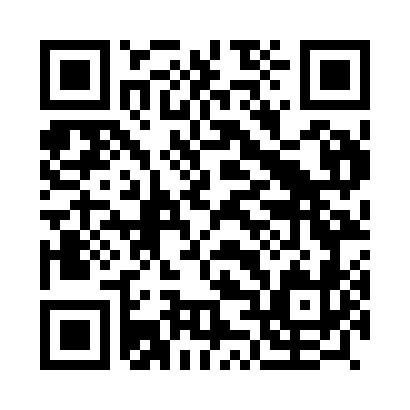 Prayer times for Vilarinhos, PortugalMon 1 Apr 2024 - Tue 30 Apr 2024High Latitude Method: Angle Based RulePrayer Calculation Method: Muslim World LeagueAsar Calculation Method: HanafiPrayer times provided by https://www.salahtimes.comDateDayFajrSunriseDhuhrAsrMaghribIsha1Mon5:487:171:356:057:559:182Tue5:467:151:356:067:559:193Wed5:457:141:356:077:569:204Thu5:437:121:356:077:579:215Fri5:417:111:346:087:589:226Sat5:407:091:346:087:599:247Sun5:387:081:346:098:009:258Mon5:367:071:336:098:019:269Tue5:357:051:336:108:029:2710Wed5:337:041:336:108:039:2811Thu5:317:021:336:118:039:2912Fri5:307:011:326:118:049:3013Sat5:287:001:326:128:059:3114Sun5:266:581:326:128:069:3315Mon5:256:571:326:138:079:3416Tue5:236:551:316:138:089:3517Wed5:216:541:316:148:099:3618Thu5:206:531:316:148:109:3719Fri5:186:511:316:158:119:3820Sat5:166:501:316:158:119:4021Sun5:156:491:306:168:129:4122Mon5:136:481:306:168:139:4223Tue5:116:461:306:178:149:4324Wed5:106:451:306:178:159:4425Thu5:086:441:306:188:169:4626Fri5:076:431:296:188:179:4727Sat5:056:411:296:198:189:4828Sun5:046:401:296:198:199:4929Mon5:026:391:296:208:209:5130Tue5:006:381:296:208:209:52